”Du kommer ju inte i tid!”En föreläsning om tidsuppfattning och vad man kan tänka på i mötet med personer med bristande tidshanteringDen här digitala halvdagen vänder sig till dig som möter vuxna med bristande tidshantering. Det kan vara personer inom NPF (ADHD, ADD, Autism) eller personer med psykiatrisk åkomma (depression, bipolär m.fl.). Kanske möter du också personer med inlärningssvårigheter, svagbegåvning, lindring intellektuell funktionsnedsättning eller de som har flera av de nämnda diagnoserna med andra tilläggsdiagnoser. Gemensamt för alla dessa grupper är en ökad risk för påverkan på tidsplanering som är del av exekutiva kognitiva funktionerna.Denna halvdag ger dig aktuell kunskap om tidsuppfattning: tidsupplevelse, tidsorientering och tidsplanering och om tidshantering i vardagen hos vuxna med kognitiva nedsättningar. Vi tittar på hur nedsättningar i tidsuppfattning och tidshantering yttrar sig, att de har svårt att passa tiden är ett av flera symtom. Tanken är att du efteråt ska känna igen när det är tidshantering som är ett hinder. Sist men inte minst kommer halvdagen att ha fokus på hur du i ditt yrkesutövande kan bidra till att de du möter kan öka sin tidshantering och därmed sitt dagliga fungerande även i arbetslivet.Varmt välkommen till en mycket intressant förmiddag!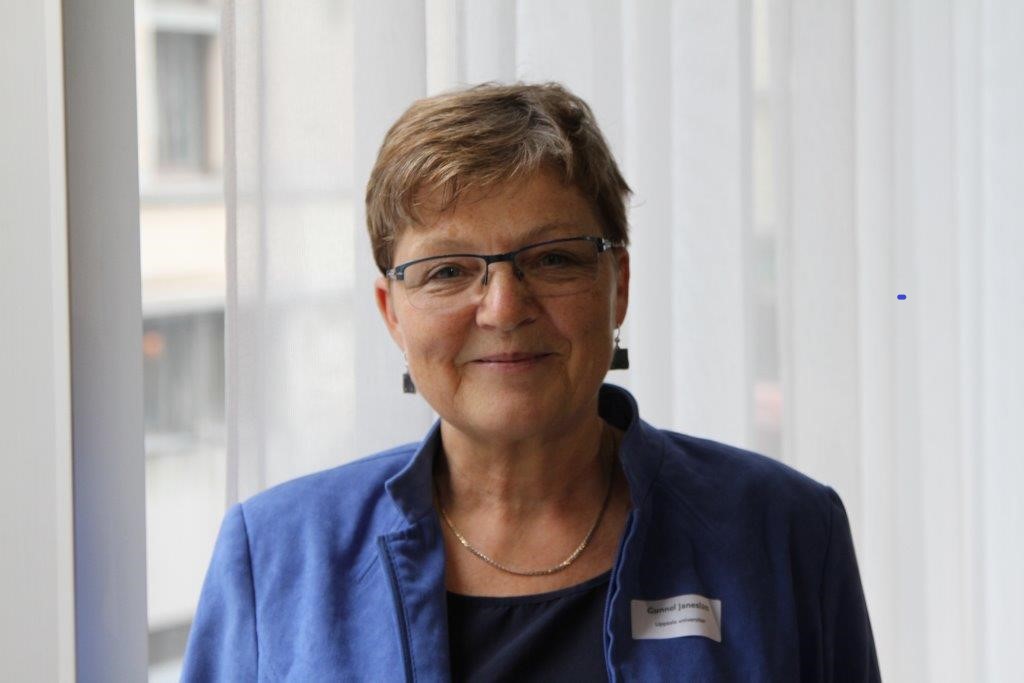 Gunnel Janeslätt håller i förmiddagen och hon är Med dr., leg arbetsterapeut, associerad till IFV, Uppsala universitet och finns på CKF, Centrum för Klinisk Forskning DalarnaNär		2 februari 2023Var 		Digitalt möte via TeamsAnmälan 	Ingen anmälan behövs. Logga in på länken:     	Klicka här för att ansluta till mötet